SAILESH 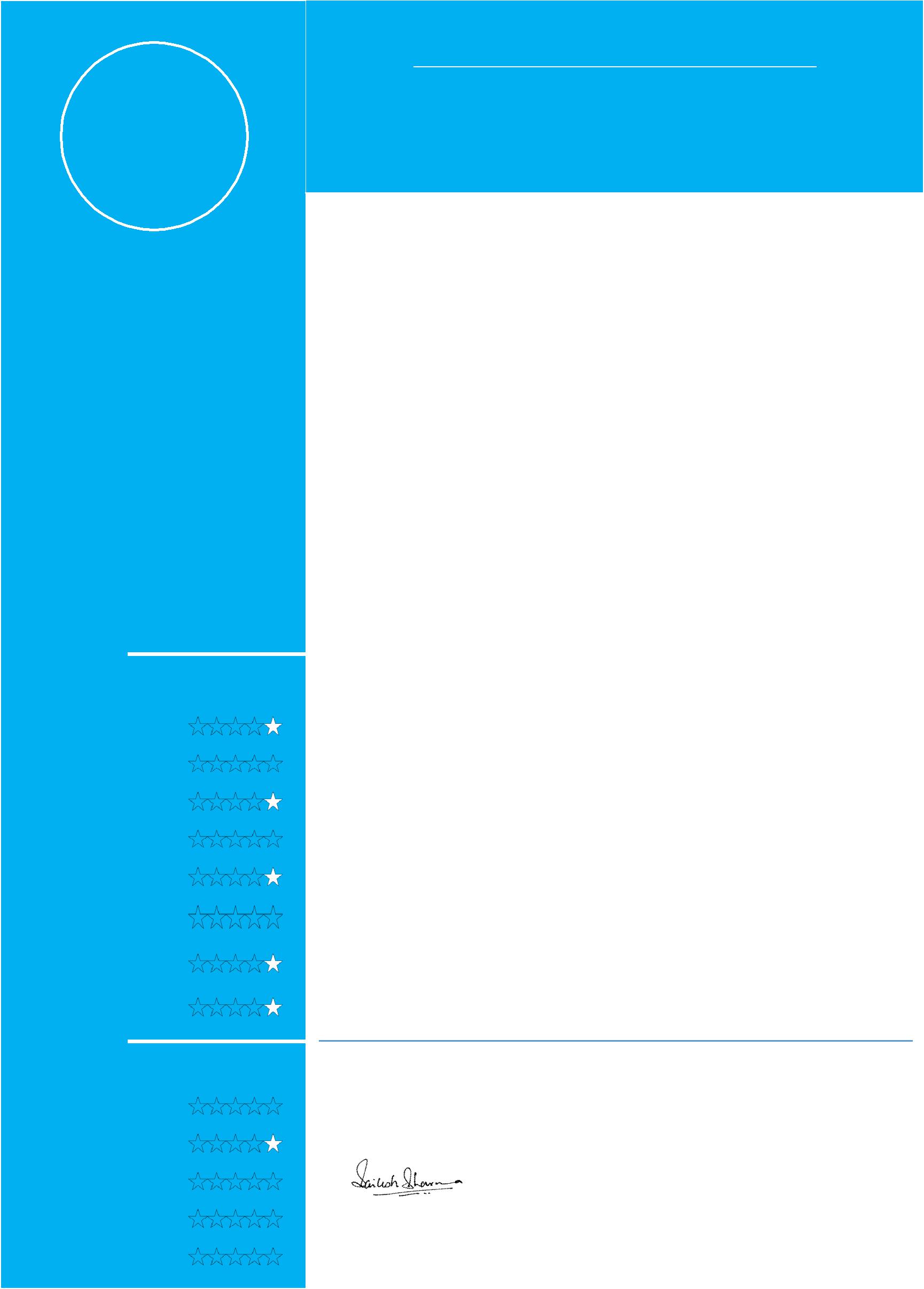 C/o 971501685421/ sailesh.377753@2freemail.com Al Nahda, Sharjah.Personal SkillsLooking forward.Self ManagementLeadershipTeam WorkThanks & Regards,CoachingKey AchievementsInitiated & Built Channel Partner Base of 400 channel partners across country for various Product categoryLaunched IoT – Home Security & Surveillance productsLaunched - Road Pulse Vehicle Tracking SystemKey AchievementsIncreased the channel revenue by 35% from small towns (Sec C & D cities)Launched unique program for Channel FoS Lakshya/Family OneOn boarded 1200 Partner with 70% partners contributing to active business on quarterly basisCreated “Do Big” Sales Program for channel partnersKey AchievementsSuccessfully increased the market share up to 80% against AMDthrough distribution/channel partners.Launched 3D Product across IN & SEA regionOn boarded 400 active Retail partners for consumer productsInitiated & executed 30 multiple LAN Gaming across IN & SEAKey Achievements95%+ market share in India tablet & UMPC segment in 2H 2007~8.60% market share in India for UP-PC segment in FY2008/100% growth Y-o-Y (IDC AP PC tracker).On boarded active 200 Retail & 100 Enterprise PartnersOpened up / access to 150 Retail Outlets across countryBuilding Channel Partner base PAN India as per product category / P&LChannel GTM, Sales enablement policies for channel development, sales delivery, review mechanism, BTL execution, People training & engagementProduct: Internet of Things (IoT) based Road Pulse, Home Security & Surveillance, SMART City (SMART Transit, Solid/Medical Waste Management and Crowd Management System), Data Centre, and Cloud & Wi-Fi.Revenue Managed: US$ 8 BJan 2011 ~ Dec 2015	Tata Teleservices Limited.Mumbai	Sr. Manager Channel Strategy, Sales & PlanningConceptualized, created & implemented SME channel partner policies defining national Channel GTM, business model, Product Payout & Partner Enablement/Engagement/Incentive program on PAN India level.Drove cross selling/Up selling in SMB/E accounts to sell Broadband, ILL, Cloud Services, Global Mobility & Network Services (P2P, MPLS), Data Centre Solution, Co-Location services thru Partners.Product: MPLS, ILL, CDMA Dongle / SIM, Vehicle Tracking System, IDC, Mobile Date Products, Video Conferencing Systems, Toll FreeRevenue Managed: US$ 6.5 B.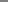 Oct 2009 ~ Dec 2010	NVIDIA Graphics India Pvt. Ltd.Mumbai	Distribution Account Manager - IN & SEAAppointing, business agreement negotiations with National Distributor Partner Rashi Peripherals, Aditya Infotech with defined KRA and quarter business review. Driving channel partner ECO system with AIC partners like ASUS, MSI & Zotak.Executing Forecasting, Market Planning & Development, Partner programs/training/Product launch and quarter review with AIC / Channel / Distribution partners.Initiated & executed BTL / training for top 10 cities for 3DVProducts: Consumer Graphics Processing Units, 3D Vision GlassesRevenue Managed : US$ 3 BJan 2006 ~ Sep 2009	Fujitsu PC Asia PTE LTD.Mumbai	Channel Sales Manager (IN & SAARC)Initiated, reviewed & executed the new business agreement with HCL for Enterprise Product Sales & Redington India for Consumer Product Sales thru sub distribution, Retail Stores, IT Channel, Traders and modern trade.Executed service agreement with Redington for product service & spare for PAN India & technical Call Center support for India along with HCLregion / Executed various marketing activities, product specific Road shows, training, Channel R&R, Channel conferences to ensure continuous communication, engagement & feedback.Products: Laptops, Desktops & PC AccessoriesRevenue Managed : US$ 1 BKey AchievementsGrew Retail Store business to 120% Q-o-Q FY2004~5 (IDC)Award : 120% Achievers ClubAward : Fastest Retail Outlet OpenedOn boarder 350 Retail partners across western regionDrove Sec C & D class cities revenue thru Retail to drive 35% growthKey AchievementsTop 4 projector brand in India 1H2002.Drove market share to 45% (Optical Biz) 2H2002.Drove and grew SAARC PC component business share to 45%.On boarded 800 & 300 partners in IN and SAARC respectively.Award : 135% Achievers ClubAcademicFY 2009 ~ 2011PG Diploma in Marketing Management, Mumbai , India.Prin. L.N. Welingkar Institute of Management Development & ResearchFY 1993 ~ 1997Graduate in B.Sc.Anugrah Narayan Collage, Magadh University, India.Personal DossierD.O.B	: 25th Aug 1977Marital Status	: MarriedRelocation	: Open for discussionTravel	: Up to 80% of timeHobbiesCamping, Travelling & DrivingApr 2003 ~ Dec 2005	Acer India Pvt. Ltd.Mumbai	Regional Channel Sales Manager (West)Appointing & driving retail sales with top distribution partners Ingram Micro, Tech Pacific India Ltd, Salora International Ltd., Supertron India Pvt Ltd. & Iris Computers Ltd for product Sell In plan.Successfully created the new channel network for Acer retail network (exclusive/non exclusive stores) / trading channel / sub distribution/ alternate channel for westernDrove “alternate channel” for Projector businessInitiated & executed BTL activity across western regionProducts: Laptops, Desktop, Projectors, Monitors & PC PeripheralsRevenue Managed: US$ 250 MJan 2000 ~ Mar 2003	BenQ India Pvt. Ltd.Mumbai	Channel Sales Manager (IN & SAARC)Appointed National Distribution Partner SES Ltd., Neoteric Info. & Tech Pacific India Ltd. for product Sell In plan.Appointed Godrej & Boyce to drive the projector business through DGS&D rate contract. / Created alternate channel network with Office Automation for PC/Projector business.Opened up new geography SAARC for business growth and launched the brand.Products: Laptops, Desktop, Projectors, Monitors & PC Peripherals & ComponentsRevenue Managed: US$ 150 M------------------------------ End ------------------------------About MeCOVER LETTERCOVER LETTERCOVER LETTERHighly developed skills with 17+ yearsHighly developed skills with 17+ yearsHighly developed skills with 17+ yearsHighly developed skills with 17+ yearsHighly developed skills with 17+ yearsHighly developed skills with 17+ yearsof  experience  inof  experience  indriving  distribution,driving  distribution,driving  distribution,driving  distribution,Dear Sir / Madam,Dear Sir / Madam,Dear Sir / Madam,channel partner & retail business acrosschannel partner & retail business acrosschannel partner & retail business acrosschannel partner & retail business acrosschannel partner & retail business acrosschannel partner & retail business acrossDear Sir / Madam,Dear Sir / Madam,Dear Sir / Madam,channel partner & retail business acrosschannel partner & retail business acrosschannel partner & retail business acrosschannel partner & retail business acrosschannel partner & retail business acrosschannel partner & retail business acrossPAN India, SAARC & SEA countries.PAN India, SAARC & SEA countries.PAN India, SAARC & SEA countries.PAN India, SAARC & SEA countries.PAN India, SAARC & SEA countries.PAN India, SAARC & SEA countries.Hands   on   expertiseHands   on   expertiseHands   on   expertisewithproblemproblemI am a key enabler to the business growth of my employer, distributor and channelI am a key enabler to the business growth of my employer, distributor and channelI am a key enabler to the business growth of my employer, distributor and channelI am a key enabler to the business growth of my employer, distributor and channelI am a key enabler to the business growth of my employer, distributor and channelHands   on   expertiseHands   on   expertiseHands   on   expertisewithproblemproblembusiness partners and at the same time, creating ecological values to ensure growthbusiness partners and at the same time, creating ecological values to ensure growthbusiness partners and at the same time, creating ecological values to ensure growthbusiness partners and at the same time, creating ecological values to ensure growthbusiness partners and at the same time, creating ecological values to ensure growthidentification,effectiveeffectivesolutionsolutionbusiness partners and at the same time, creating ecological values to ensure growthbusiness partners and at the same time, creating ecological values to ensure growthbusiness partners and at the same time, creating ecological values to ensure growthbusiness partners and at the same time, creating ecological values to ensure growthbusiness partners and at the same time, creating ecological values to ensure growthidentification,effectiveeffectivesolutionsolutionand sustainability to the business.and sustainability to the business.and sustainability to the business.implementation, creative thinking , easeimplementation, creative thinking , easeimplementation, creative thinking , easeimplementation, creative thinking , easeimplementation, creative thinking , easeimplementation, creative thinking , easeand sustainability to the business.and sustainability to the business.and sustainability to the business.implementation, creative thinking , easeimplementation, creative thinking , easeimplementation, creative thinking , easeimplementation, creative thinking , easeimplementation, creative thinking , easeimplementation, creative thinking , easeinanalyzing,understandingunderstandingunderstandingdata,Below are my core competencies to drive organization objectives thru ChannelBelow are my core competencies to drive organization objectives thru ChannelBelow are my core competencies to drive organization objectives thru ChannelBelow are my core competencies to drive organization objectives thru ChannelBelow are my core competencies to drive organization objectives thru Channelworking   underworking   undertimepressurepressureandBelow are my core competencies to drive organization objectives thru ChannelBelow are my core competencies to drive organization objectives thru ChannelBelow are my core competencies to drive organization objectives thru ChannelBelow are my core competencies to drive organization objectives thru ChannelBelow are my core competencies to drive organization objectives thru Channelworking   underworking   undertimepressurepressureandPartner to achieve revenue, geo expansion and market growth.Partner to achieve revenue, geo expansion and market growth.Partner to achieve revenue, geo expansion and market growth.Partner to achieve revenue, geo expansion and market growth.Partner to achieve revenue, geo expansion and market growth.presenting   myself   in   a   professionalpresenting   myself   in   a   professionalpresenting   myself   in   a   professionalpresenting   myself   in   a   professionalpresenting   myself   in   a   professionalpresenting   myself   in   a   professionalPartner to achieve revenue, geo expansion and market growth.Partner to achieve revenue, geo expansion and market growth.Partner to achieve revenue, geo expansion and market growth.Partner to achieve revenue, geo expansion and market growth.Partner to achieve revenue, geo expansion and market growth.presenting   myself   in   a   professionalpresenting   myself   in   a   professionalpresenting   myself   in   a   professionalpresenting   myself   in   a   professionalpresenting   myself   in   a   professionalpresenting   myself   in   a   professionalmanner  with  a  proven  entrepreneurialmanner  with  a  proven  entrepreneurialmanner  with  a  proven  entrepreneurialmanner  with  a  proven  entrepreneurialmanner  with  a  proven  entrepreneurialmanner  with  a  proven  entrepreneurial“Channel Engage – Enable – Execute – Optimize”“Channel Engage – Enable – Execute – Optimize”“Channel Engage – Enable – Execute – Optimize”“Channel Engage – Enable – Execute – Optimize”approach towards objectives and tasks.approach towards objectives and tasks.approach towards objectives and tasks.approach towards objectives and tasks.approach towards objectives and tasks.approach towards objectives and tasks.Excellentinininter-personalinter-personalinter-personalcommunication  and  social  skills  builtcommunication  and  social  skills  builtcommunication  and  social  skills  builtcommunication  and  social  skills  builtcommunication  and  social  skills  builtcommunication  and  social  skills  builtCore CompetenciesCore CompetenciesSkill Setthrough extensive experience & training.through extensive experience & training.through extensive experience & training.through extensive experience & training.through extensive experience & training.through extensive experience & training.through extensive experience & training.through extensive experience & training.through extensive experience & training.through extensive experience & training.through extensive experience & training.through extensive experience & training.•GTM – Channel On BoardingGTM – Channel On BoardingDistribution Setup (IN, SEA &Distribution Setup (IN, SEA &•GTM – Channel On BoardingGTM – Channel On BoardingDistribution Setup (IN, SEA &Distribution Setup (IN, SEA &Distribution, Channel , Retail &Distribution, Channel , Retail &SAARC) / ChannelSAARC) / ChannelModern Retail / GeoModern Retail / Geo/Franchisee/Retail Setup / Business/Franchisee/Retail Setup / BusinessProfessional SkillsProfessional SkillsProfessional Skills•ExpansionExpansionDevelopmentDevelopmentProfessional SkillsProfessional SkillsProfessional Skills•Building Channels & Targets,Building Channels & Targets,Key / Channel Account ManagementKey / Channel Account Management•Building Channels & Targets,Building Channels & Targets,Key / Channel Account ManagementKey / Channel Account ManagementStrategic PlanningStrategic PlanningChannel Business & RevenueChannel Business & RevenueProcess Improvement / ProductivityProcess Improvement / ProductivityPerformance•planplanChannel Review/ManagementChannel Review/ManagementPerformance•Channel , Agreement ,Channel , Agreement ,Reporting / Channel PRReporting / Channel PRNegotiations & ExecutionNegotiations & ExecutionReporting / Channel PRReporting / Channel PRInfluencingNegotiations & ExecutionNegotiations & ExecutionDriving Large SI, OEM , ECODriving Large SI, OEM , ECOInfluencing•Defining  KPI, Partner BusinessDefining  KPI, Partner BusinessDriving Large SI, OEM , ECODriving Large SI, OEM , ECOInfluencing•Defining  KPI, Partner BusinessDefining  KPI, Partner BusinessSystem, VAR’s / Enterprise businessSystem, VAR’s / Enterprise businessReviews / Wallet ShareReviews / Wallet ShareSystem, VAR’s / Enterprise businessSystem, VAR’s / Enterprise businessNegotiationsReviews / Wallet ShareReviews / Wallet Sharethru channel / SME, Modern Trade,thru channel / SME, Modern Trade,Negotiations•  Channel Payout Policy, Sales•  Channel Payout Policy, Sales•  Channel Payout Policy, Salesthru channel / SME, Modern Trade,thru channel / SME, Modern Trade,Negotiations•  Channel Payout Policy, Sales•  Channel Payout Policy, Sales•  Channel Payout Policy, SalesLargeLarge•  Channel Payout Policy, Sales•  Channel Payout Policy, Sales•  Channel Payout Policy, SalesLargeLargeOperation Manual & ProcessOperation Manual & ProcessLargeLargeDecision MakingOperation Manual & ProcessOperation Manual & ProcessAnalysis / Competition MappingAnalysis / Competition MappingDecision Making•Channel  Communication,Channel  Communication,Analysis / Competition MappingAnalysis / Competition Mapping•Channel  Communication,Channel  Communication,Driving Product Launch / PressDriving Product Launch / PressEnablement Policies, IncentiveEnablement Policies, IncentiveDriving Product Launch / PressDriving Product Launch / PressPeople ManagementPeople ManagementPeople ManagementEnablement Policies, IncentiveEnablement Policies, IncentiveRelease / Channel BTL /Release / Channel BTL /People ManagementPeople ManagementPeople ManagementProgramsProgramsRelease / Channel BTL /Release / Channel BTL /ProgramsProgramsPromotional Events / ChannelPromotional Events / Channel•Driving ECO System businessDriving ECO System businessPromotional Events / ChannelPromotional Events / ChannelRecruitment•Driving ECO System businessDriving ECO System businessSatisfaction / TrainingSatisfaction / TrainingRecruitmentthru Alliances / SME / Partnersthru Alliances / SME / PartnersSatisfaction / TrainingSatisfaction / TrainingRecruitmentthru Alliances / SME / Partnersthru Alliances / SME / PartnersChannel Communication & ProgramsChannel Communication & Programs•Driving Relationship withDriving Relationship withChannel Communication & ProgramsChannel Communication & ProgramsAlliances•Driving Relationship withDriving Relationship withPeople Development, R & RPeople Development, R & RAlliances“CXO”“CXO”People Development, R & RPeople Development, R & RAlliances“CXO”“CXO”MotivationSailesh.Sailesh.EXPERIENCEJan 2015 – Feb 2018Trimax IT Infrastructure & Services Ltd.Trimax IT Infrastructure & Services Ltd.MumbaiAVP | Head – Distribution, Channel & RetailAVP | Head – Distribution, Channel & Retail